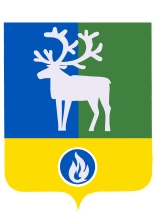 ХАНТЫ-МАНСИЙСКИЙ АВТОНОМНЫЙ ОКРУГ - ЮГРА					БЕЛОЯРСКИЙ РАЙОН                                           СЕЛЬСКОЕ ПОСЕЛЕНИЕ КАЗЫМСОВЕТ ДЕПУТАТОВСЕЛЬСКОГО ПОСЕЛЕНИЯ КАЗЫМРЕШЕНИЕот 13 декабря 2021 года                                                                                                       № 39О внесении изменения в приложение к решению Совета депутатов сельского поселения Казым от 29 марта 2017 года № 13В соответствии со статьей 28 Федерального закона от 6 октября 2003 года № 131-ФЗ «Об общих принципах организации местного самоуправления в Российской Федерации», статьей 9 устава сельского поселения Казым Совет депутатов сельского поселения Казым р е ш и л:1. Внести в раздел 6 приложения «Порядок организации и проведения публичных слушаний в сельском поселении Казым» к решению Совета депутатов сельского поселения Казым от 29 марта 2017 года №13 «Об утверждении Порядка организации и проведения публичных слушаний в сельском поселении Казым» изменение, изложив пункт 6.7 в следующей редакции: «6.7. Сроки приема замечаний и предложений по проекту муниципального правового акта не могут быть менее 5 дней со дня официального опубликования данного проекта.Замечания и предложения представляются в администрацию поселения:-  посредством официального сайта органов местного самоуправления сельского поселения Казым в информационно-телекоммуникационной сети «Интернет»;- в письменной форме или в форме электронного документа на указанный в информационном сообщении о проведении публичных слушаний электронный адрес с указанием фамилии, имени, отчества (последнее - при наличии), даты рождения, адреса места жительства и контактного телефона жителя поселения, внесшего предложения по обсуждаемому проекту.».2. Опубликовать настоящее решение в бюллетене «Официальный вестник сельского поселения Казым» и разместить на официальном сайте органов местного самоуправления сельского поселения Казым в информационно-телекоммуникационной сети «Интернет».3. Настоящее решение вступает в силу после его официального опубликования.Глава сельского поселения Казым		                                                       А.Х.Назырова						      